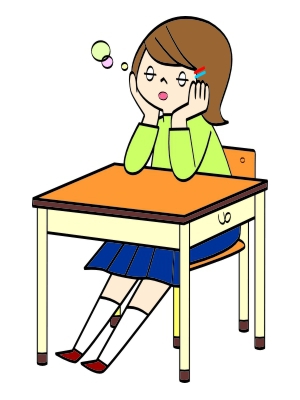 【注意事項・必ずお読みください】・参加費・資料代は無料です。1名／1枚でお申込みください。・会場収容人数の都合上、定員になり次第締め切らせていただきます。・FAX申込者には、後日、FAXでの参加票の送付をもって、受付とさせていただきます。・知りえた個人情報は研修会業務以外では使用いたしません。・参加申込締切：７月２９日（金）当日プログラム日時：平成28年８月５日（金）13：00開場　14：00開会　16：00終了場所：四谷区民ホール（東京都新宿区内藤町87番地）【スケジュール】【内　容】　（１）講　演①「生活習慣・学力と睡眠教育」東京医科大学 睡眠学講座 准教授医療法人社団絹和会 睡眠総合ケアクリニック代々木 カウンセラー　駒田 陽子 先生　　　　（２）講　演②「学童期の睡眠障害 -その予防と対応-」　　東京医科大学 睡眠学講座 教授医療法人社団絹和会 睡眠総合ケアクリニック代々木理事長　井上 雄一 先生（３）質疑応答ご所属（学校名等）フリガナお名前職域（該当する職域に○印をつけてください）教諭　　養護教諭　　保健主事　　管理職　　　行政担当者学校医　　学校歯科医　　学校薬剤師　　その他（　　　　　　　　）ご連絡先（住所）〒（電話）　　　　　　　　　（FAX）　　　　　　　　　13:00  　14:00   14:05　　　  　　 14:50 15:05  　　　　　 15:50 　   16:00　　　　0         15:50        16:10  15:20       16:005  　　   15:50     　　 16:00           　    　16:05  16:20　       　　　　　 16:4513:00  　14:00   14:05　　　  　　 14:50 15:05  　　　　　 15:50 　   16:00　　　　0         15:50        16:10  15:20       16:005  　　   15:50     　　 16:00           　    　16:05  16:20　       　　　　　 16:4513:00  　14:00   14:05　　　  　　 14:50 15:05  　　　　　 15:50 　   16:00　　　　0         15:50        16:10  15:20       16:005  　　   15:50     　　 16:00           　    　16:05  16:20　       　　　　　 16:4513:00  　14:00   14:05　　　  　　 14:50 15:05  　　　　　 15:50 　   16:00　　　　0         15:50        16:10  15:20       16:005  　　   15:50     　　 16:00           　    　16:05  16:20　       　　　　　 16:4513:00  　14:00   14:05　　　  　　 14:50 15:05  　　　　　 15:50 　   16:00　　　　0         15:50        16:10  15:20       16:005  　　   15:50     　　 16:00           　    　16:05  16:20　       　　　　　 16:4513:00  　14:00   14:05　　　  　　 14:50 15:05  　　　　　 15:50 　   16:00　　　　0         15:50        16:10  15:20       16:005  　　   15:50     　　 16:00           　    　16:05  16:20　       　　　　　 16:4513:00  　14:00   14:05　　　  　　 14:50 15:05  　　　　　 15:50 　   16:00　　　　0         15:50        16:10  15:20       16:005  　　   15:50     　　 16:00           　    　16:05  16:20　       　　　　　 16:4513:00  　14:00   14:05　　　  　　 14:50 15:05  　　　　　 15:50 　   16:00　　　　0         15:50        16:10  15:20       16:005  　　   15:50     　　 16:00           　    　16:05  16:20　       　　　　　 16:45受付開会講演①休憩講演②質疑応答閉会